ANEXO IOBJETO: DESCRIÇÃO E ESPECIFICAÇÕES PREGÃO ELETRÔNICO Nº 034/2023PROCESSO ADM. LICITATÓRIO Nº 079/2023                     OBJETO: “Aquisição de macacões e botas para os servidores que compõe o quadro de motoristas e técnicos do SAMU - Serviço de Atendimento Móvel de Urgência, conforme solicitação da Coordenadoria Municipal da Saúde".1.1 - DAS AMOSTRAS – A licitante vencedora deverá apresentar em até 15 (quinze) dias úteis AMOSTRA dos itens “1”e “2”conforme consta no Anexo I do Edital, as quais serão avaliados pelo Sr. Ricardo Hernandes, enfermeiro.1.2 - A proponente classificada em primeiro lugar deverá enviar amostra do item para análise, na sede da Prefeitura Municipal, sito a Av. Gov. Mario Covas n° 1915 - Novo Centro - Taquarituba/SP, respeitado o prazo maximo de 15 (quinze) dias.1.3 - Deverá ser apresentada amostra de 01 (uma) unidade do item, com identificação constando o número do processo e o nome da empresa proponente. 1.4 – O Responsável pela análise das amostras irá declarar o resultado da seguinte forma: Aprovada; Reprovada ou Sem Amostra.1.5 - Em caso de reprovação, o responsável deverá justificar o motivo, para que conste da Ata do Certame. 1.6 - Caso haja reprovação ou não apresentação da Amostra ou ainda apresentação de Amostra em desacordo com o estabelecido no Anexo I do edital, a proponente provisoriamente classificada será DESCLASSIFICADA do item. 1.7 - Ocorrendo o estabelecido no subitem anterior, o Pregoeiro solicitará a apresentação da Amostra das proponentes remanescentes (seguindo a ordem de classificação), até que se encontre a que apresente a amostra de acordo com o exigido, sendo passível a negociação do preço. 1.8 - Estando o preço de acordo e a amostra oferecida pela proponente provisoriamente classificada em primeiro lugar aprovada, o Pregoeiro a declarará vencedora1.9 - LOCAL E PRAZO DE ENTREGA: O objeto deverá ser entregue de acordo com as especificações constantes no ANEXO I do Edital, no prazo máximo de 15 (quinze) dias úteis da emissão da SOLICITAÇÃO DE FORNECIMENTO, para a sede do SAMU, sito à Rua Natal José Bortotti, nº 195, Centro, Taquarituba/SP., momento em que deverá ser emitido o TERMO DE RECEBIMENTO.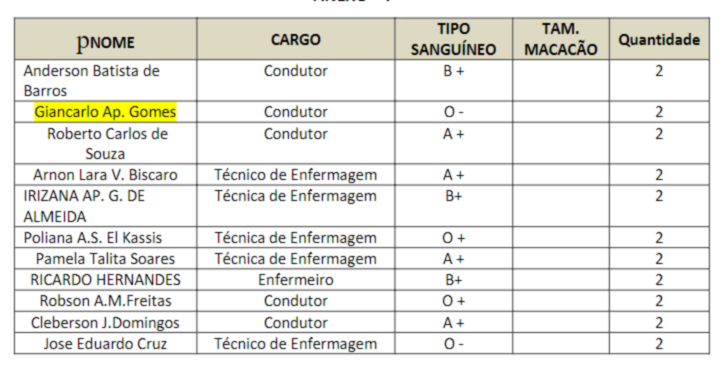 * Com base em cotações de preços juntadas ao processo.Nos preços ofertados já estão inclusos os tributos, fretes, taxas, seguros, encargos sociais, trabalhistas e todas as demais despesas necessárias ao fornecimento do objeto.Os tamanhos e numerações de cada item será enviado juntamente com o pedido de forncecimento dos produtos.Taquarituba/SP, 12 de julho de 2023.JEDSON HENRIQUE TOLEDO DE CARVALHOCoordenador Municipal de ComprasANEXO II  MODELO DE PROPOSTAPREGÃO ELETRÔNICO Nº 034/2023          PROCESSO ADM. LICITATÓRIO Nº 079/2023OBJETO: “Aquisição de macacões e botas para os servidores que compõe o quadro de motoristas e técnicos do SAMU - Serviço de Atendimento Móvel de Urgência, conforme solicitação da Coordenadoria Municipal da Saúde".DADOS DA PROPONENTERAZÃO SOCIAL: ____________________________________________________________________Nº DO CNPJ: ______________________________________________________________________ENDEREÇO COMPLETO:______________________________________________________________TELEFONES: _______________________________________________________________________E-MAIL: __________________________________________________________________________DADOS BANCÁRIOS: ________________________________________________________________Prazo de Validade da Proposta  ___XX___ diasPrazo de Garantia: _____xxx________________, ___ de ________ de 2023_________________ ________________ Nome do Responsável (Carimbo da Empresa e CNPJ)NOTA:Além do modelo acima, a proposta deverá obedecer também às especificações contidas no Edital.Deverá ser juntada à proposta, a Ficha Técnica do Equipamento, onde deverão constar todas as informações referentes ao objeto.- NOME e QUALIFICAÇÃO completos do representante da empresa que a representará no ato da assinatura do contrato, no caso de ser a licitante vencedora do certame, conforme tabela abaixo:Nome: ______________________________________________Cargo: ______________________________________________CPF: _________________________ RG: ___________________Data de Nascimento: ______________________Endereço residencial completo: ___________________________________________________E-mail institucional: __________________________________E-mail pessoal: ______________________________________Telefone(s): _________________________________________IMPRIMIR EM PAPEL TIMBRADO DA EMPRESA.ANEXO IIIMODELO DE DECLARAÇÕES
(FASE DE HABILITAÇÃO)PREGÃO ELETRÔNICO Nº 034/2023Eu _______________ (nome completo), representante legal da empresa __________________(denominação da pessoa jurídica), participante do PREGÃO ELETRÔNICO nº 034/2023, da Prefeitura Municipal de Taquarituba,
DECLARO, sob as penas da lei:a) Que a empresa cumpre plenamente as exigências e os requisitos de habilitação previstos no instrumento convocatório do Pregão Eletrônico nº 034/2023, realizado pela Prefeitura Municipal de Taquarituba/SP, inexistindo qualquer fato impeditivo de sua participação neste certame.
b) Nos termos do inciso V do artigo 27 da Lei Federal nº 8.666, de 21 de junho de 1993 e alterações, que a empresa encontra-se em situação regular perante o Ministério do Trabalho, no que se refere à observância do disposto no inciso XXXIII do artigo 7º da Constituição Federal;
c) Estar ciente da obrigação de manter o endereço da empresa atualizado junto a Prefeitura de Taquarituba, e de que as notificações e comunicações formais decorrentes da execução do contrato serão efetuadas no endereço que constar em seu preâmbulo. Caso a empresa não seja encontrada, será notificada pelo Diário Oficial do Município;d) Para o caso de empresas em recuperação judicial: Estar ciente de que no momento da assinatura do contrato deverei apresentar cópia do ato de nomeação do administrador judicial ou se o administrador for pessoa jurídica, o nome do profissional responsável pela condução do processo e, ainda, declaração, relatório ou documento equivalente do juízo ou do administrador, de que o plano de recuperação judicial está sendo cumprido;
e) Para o caso de empresas em recuperação extrajudicial: Estar ciente de que no momento da assinatura do contrato deverei apresentar comprovação documental de que as obrigações do plano de recuperação extrajudicial estão sendo cumpridas;f) Para microempresas ou empresas de pequeno porte: Que a empresa não possui qualquer dos impedimentos previstos nos §§ 4º e seguintes todos do artigo 3º da Lei Complementar nº 123, de 14 de dezembro de 2006, e alterações, cujos termos conheço na íntegra;g) Que o objeto ofertado atende a todas as especificações exigidas no Termo de Referência - Anexo I do Edital e que os preços apresentados contemplam todos os custos diretos e indiretos incorridos na data da apresentação da proposta incluindo, entre outros: tributos, encargos sociais, material, despesas administrativas, seguro, fretes e lucro...................., ....... de.......... de 2023__________________________________Nome e assinatura do representanteRG nº.....................IMPRIMIR EM PAPEL TIMBRADO DA EMPRESA.ANEXO IVMINUTA DE CONTRATOPREGÃO ELETRÔNICO N° 034/2023PROC. ADM. LICITATÓRIO N° 079/2023CONTRATO N° ___/2023TERMO DE CONTRATO DE AQUISIÇÃO, QUE ENTRE SI FAZEM A PREFEITURA DO MUNICÍPIO DE TAQUARITUBA E A EMPRESA _______________.A PREFEITURA MUNICIPAL DE TAQUARITUBA, com sede na Rua ........XXXXX....................., nº ..XXXX........., inscrita no CNPJ sob o nº ........XXXXXX............., doravante denominada Contratante, neste ato representada pelo Prefeito Municipal, Sr. .XXXXXXX....., portador do RG nº ..XXXX.., inscrito no CPF nº .......XXXXXX...., e a empresa ...XXXXXXXXX.., com sede na Rua ...XXXXXXXX...., nº ...XXX..., na cidade de ....XXXXX..., Estado de ....XXXXXXX...., inscrita no CNPJ sob o nº ....XXXXX...., doravante denominado Contratada, representada neste ato por ......XXXXXX......, portador do RG nº .XXXXX..., inscrito no CPF nº .....XXXXXXX.., firmam o presente termo de contrato, cuja celebração foi autorizada nos autos do processo administrativo concernente à licitação na modalidade Pregão Eletrônico nº 034/2023, Processo Administrativo Licitatório nº 079/2023. Os contraentes enunciam as seguintes cláusulas e condições que regerão o contrato em harmonia com os princípios e normas da legislação aplicável à espécie, especialmente as normas da Lei Federal nº 10.520 de 17 de julho de 2002, Decreto Municipal nº 040/2006 de 06 de abril de 2006 e aplicando subsidiariamente no que couberem, às disposições da Lei Federal nº 8.666/93 e suas alterações posteriores, e a Lei Complementar nº 123 de 14 de dezembro de 2006, além das cláusulas e condições constantes neste Contrato e seus respectivos Anexos, e dos princípios gerais de direito, que as partes declaram conhecer, subordinando-se, incondicional e irrestritamente, às suas estipulações.  CLÁUSULA PRIMEIRA - OBJETOa) Este Contrato tem por objetivo: “Aquisição de macacões e botas para os servidores que compõe o quadro de motoristas e técnicos do SAMU - Serviço de Atendimento Móvel de Urgência, conforme solicitação da Coordenadoria Municipal da Saúde".b) Integram e completam o presente Termo de Contrato para todos os fins de direito, obrigando as partes em todos os seus termos, as condições do Edital do PREGÃO ELETRÔNICO nº 034/2023 e seus anexos, bem como a proposta da CONTRATADA que formam o procedimento licitatório.CLÁUSULA SEGUNDA - VALOR, CONDIÇÕES, COMPENSAÇÕES E ANTECIPAÇÃO DE PAGAMENTOa) Pelo fornecimento ora contratado, a CONTRATANTE, pagará à CONTRATADA, o valor total de R$ XXXXXX (. XXXXX...), a seguir descrito conforme a proposta: Os pagamentos devidos aos Contratados serão efetuados da seguinte forma:b) Ao contratado, mediante a apresentação da Nota Fiscal/Fatura correspondente, devidamente autorizada e atestada pelo(s) responsável(eis) e registrada no Setor competente e empenhada na Contabilidade da Prefeitura Municipal de Taquarituba.   c) O pagamento será feito à vista, através de crédito em conta corrente a ser fornecida pelo Contratado, depois de atendidas as formalidades para liberação.d) Não será concedida antecipação de pagamento dos créditos relativos ao fornecimento, ainda que a requerimento do interessado.CLÁUSULA TERCEIRA - DOTAÇÃO ORÇAMENTÁRIAa) As despesas decorrentes do fornecimento do objeto do presente, correrão por conta da dotação orçamentária a seguir especificada:FICHA 237 -  SALDO R$23.428,731............................................. 		PREFEITURA MUNICIPAL DE TAQUARITUBA
02........................................... 		PODER EXECUTIVO
02.10...................................... 		FUNDO MUNICIPAL DA SAÚDE
02.10.01................................. 	FUNDO MUNICIPAL DA SAÚDE
10........................................... 		Saúde
10.302.................................... 		Assistência Hospitalar e Ambulatorial
10.302.0055...........................	QUALIFICAÇÃO DA BASE DO SAMU
10.232.0055.2659.0000........... 	Custeio do departamento para seu pleno funcuionamento
3.3.90.30.00............................ 	EQUIPAMENTOS E MATERIAL PERMANENTE
0.01.00.......310.000................	ASSISTÊNCIA SOCIAL-GERALCLÁUSULA QUARTA - RESPONSABILIDADE DA CONTRATANTEa) Caberá a CONTRATANTE efetuar o pagamento pelo fornecimento do objeto do presente Contrato, de acordo com o estabelecido na cláusula segunda. b) A CONTRATANTE fica responsável pelo acompanhamento e fiscalização na execução do Contrato, desde já ficando nomeada a Sr. Ricardo Hernandes, Enfermeiro.CLÁUSULA QUINTA - RESPONSABILIDADE DA CONTRATADA  a) A CONTRATADA é responsável pelo fornecimento do objeto do presente Contrato de acordo com a proposta apresentada no procedimento licitatório e de acordo com a Adjudicação em seu favor, conforme consta na Cláusula Segunda e de acordo com o PREGÃO ELETRÔNICO nº 034/2023, a qual como todos os documentos da Licitação e especificações da CONTRATANTE, passa a fazer parte integrante do presente Contrato, independente de transcrição.b) A CONTRATADA é responsável direta e exclusivamente pela execução do objeto deste Contrato e, consequentemente, responde civil e criminalmente, por todos os danos e prejuízos que, na execução dele, venha, direta ou indiretamente, a provocar ou causar para a CONTRATANTE ou para terceiros.c) A CONTRATADA é responsável também pela qualidade do objeto fornecido, cabendo-lhe verificar o atendimento das especificações, não se admitindo, em nenhuma hipótese, a alegação de que terceiros quaisquer, antes da entrega do bem, tenham adulterado ou fornecido os mesmos fora dos padrões exigidos.d) A CONTRATADA obriga-se a manter, durante a vigência do contrato, em compatibilidade com as obrigações por ela assumidas, todas as condições da habilitação e qualificação exigidas na licitação, devendo comunicar à CONTRATANTE, imediatamente qualquer alteração que possa comprometer a manutenção do presente.e) A CONTRATADA obriga-se a cumprir durante o período de garantia do produto, o estabelecido no termo de garantia e assistência técnica conforme especificações do fabricante, cuja assistência técnica deverá utilizar peças e componentes originais homologados pelo fabricante do equipamento.CLÁUSULA SEXTA - PRAZO E EXECUÇÃO DE ENTREGA DO OBJETOa) O contrato terá VIGÊNCIA de 02 (dois) meses contados a partir da sua assinatura com o vencedor do item, de ---/---/---- até ---/---/-----. O prazo poderá ser prorrogado em conformidade com o art. 57, § 1º da Lei Federal nº 8.666/93 e alterações.b) LOCAL E PRAZO DE ENTREGA: O objeto deverá ser entregue de acordo com as especificações constantes no ANEXO I do Edital, no prazo máximo de 15 (quinze) dias úteis da emissão da SOLICITAÇÃO DE FORNECIMENTO, para a sede do SAMU, sito à Rua Natal José Bortotti, nº 195, Centro, Taquarituba/SP., momento em que deverá ser emitido o TERMO DE RECEBIMENTO.c) A CONTRATADA se obriga a executar o fornecimento do objeto, conforme consta na Cláusula Segunda, sem ônus adicional ao preço pactuado.CLÁUSULA SÉTIMA - PENALIDADESa) Em caso de inadimplência contratual e o não fornecimento do objeto de acordo com o previsto na cláusula segunda nos prazos fixados, sujeitará a CONTRATADA à aplicação de multa e sanções de acordo com o abaixo estabelecido:I - No caso de não cumprimento do prazo de entrega do objeto constante na cláusula sexta, ficará a CONTRATADA, sujeita à multa de 0,1% (um décimo por cento) ao dia para atraso de até 30 (trinta) dias e 0,2% (dois décimos por cento) ao dia para atraso superior a 30 (trinta) dias, calculada sobre o preço total do objeto.  II - A CONTRATADA, ou na ordem, a que lhe suceder, estará sujeita às penalidades previstas nos Artigos 86 e 87 da Lei nº 8.666/93 de 21 de junho de 1.993, consolidada pela Lei Federal nº 8.883/94, em caso de multa, esta corresponderá a 5% (cinco por cento) sobre o valor global estimado da contratação, a ser aplicada em caso de infringir qualquer das cláusulas contratuais celebradas e/ou proposta apresentada; III - As penalidades previstas nesta cláusula serão aplicadas sem prejuízo das cominações estabelecidas na Lei nº 8.666/93, de 21 de junho de 1.993, regida e consolidada pela Lei Federal nº 8.883/94 e demais atualizações;IV - A CONTRATANTE para garantir o fiel pagamento das multas, reserva-se o direito de reter o valor contra qualquer crédito gerado pela CONTRATADA, independentemente de qualquer notificação judicial ou extrajudicial.CLÁUSULA OITAVA - TRANSMISSÃO DE DOCUMENTOSa) A troca eventual de documentos e cartas entre a CONTRATANTE e a CONTRATADA será feita através de protocolo. Nenhuma outra forma será considerada como prova de entrega de documentos ou cartas.CLÁUSULA NONA - RESCISÃOPARÁGRAFO PRIMEIRO - O presente Contrato poderá ser rescindido por ambas as partes de pleno direito, independente de qualquer notificação ou interpelação judicial ou extrajudicial, assim como, livre de qualquer ônus nos seguintes casos:a) Por dolo, culpa, simulação ou fraude na sua execução;b) Quando, pela reiteração de impugnações efetuadas pela CONTRATANTE, ficar evidenciado a incapacidade da CONTRATADA de executar o objeto do presente contrato, ou dar continuidade ao mesmo;c) No caso de falência, concordata, liquidação ou dissolução judicial, ou extrajudicial, da CONTRATADA, ou ainda caso ocorra alteração em sua estrutura social, que prejudique ou impossibilitem a execução dos serviços contratados;d) Nos demais fatos elencados no artigo 78 e seguintes da Lei Federal nº 8.666/93, consolidada pela Lei Federal nº 8.883/94.PARÁGRAFO SEGUNDO - A CONTRATADA reconhece os direitos da CONTRATANTE, em caso de rescisão administrativa prevista no artigo 77 da Lei Federal nº 8.666/93, consolidada pela Lei Federal nº 8.883/94 e demais atualizações.PARÁGRAFO TERCEIRO - Caso ocorra à rescisão, fica a parte provocadora, obrigada a comunicar a outra com antecedência mínima de 30 (trinta) dias.CLÁUSULA DÉCIMA - ALTERAÇÃOa) A Alteração de qualquer das disposições estabelecidas neste Contrato, somente se reputará válida se tomadas expressamente em Instrumento Aditivo, que ao presente se aderirá, passando a dele fazer parte, exceto o previsto na Cláusula Segunda, item “d”.CLÁUSULA DÉCIMA - PRIMEIRA - LEGISLAÇÃO APLICÁVELa) O presente Contrato rege-se pelas disposições expressas na Lei nº 10.520, DE 17 de julho de 2002, Decreto Municipal nº 040/2006 de 06 de abril de 2006, aplicando subsidiriamente, no que couberem, as disposições da Lei Federal nº 8.666/93 de 21 de junho de 1.993, regida e consolidada pela Lei Federal nº 8.883/94 e demais atualizações e pelos preceitos de direito público.CLÁUSULA DÉCIMA SEGUNDA - CONDIÇÕES GERAISa) Todos os encargos sociais e trabalhistas, bem como tributos de qualquer espécie, que venham a ser devidos em decorrência do presente, correrão por conta da CONTRATADA.CLÁUSULA DÉCIMA TERCEIRA - CASOS OMISSOSa) Os casos omissos serão resolvidos à luz da Lei Federal nº 10.520, de 17 de julho de 2002, Decreto Municipal nº 040/2006, de 06 de abril de 2006, aplicando subsidiariamente, no que couberem, as disposições da Lei Federal nº 8.666/93 de 21 de junho de 1.993, regida e consolidada pela Lei Federal nº 8.883/94 e demais atualizações, recorrendo à analogia, aos costumes e aos princípios gerais de direito.CLÁUSULA DÉCIMA QUARTA - FOROa) Fica eleito o Foro da Comarca de Taquarituba, Estado de São Paulo, como competente para dirimir quaisquer questões do presente Contrato, respondendo a parte vencida por todos os ônus decorrentes da demanda.b) E por estarem justos e contratados, assinam o presente, por si e seus sucessores, em 03 (três) vias iguais e rubricadas para todos os fins de direito, na presença das testemunhas abaixo arroladas.Taquarituba (SP), xx de xxxxxxx de 2023.                       CONTRATANTE      CONTRATADATESTEMUNHAS:1)__________________________________                           2)__________________________________  ANEXO VNOMEAÇÃO PARA ACOMPANHAMENTO DA EXECUÇÃO DO CONTRATOPREGÃO ELETRÔNICO Nº 034/2023PROCESSO ADM. LICITATÓRIO Nº 079/2023O Coordenador Municipal de Compras de Taquarituba, Estado de São Paulo, usando de suas atribuições legais,RESOLVE:Artigo 1º - Fica designado o servidor abaixo relacionado, para acompanhamento da execução do contrato decorrente do Proc. Adm. Lic. nº 079/2023, para OBJETO: “Aquisição de macacões e botas para os servidores que compõe o quadro de motoristas e técnicos do SAMU - Serviço de Atendimento Móvel de Urgência, conforme solicitação da Coordenadoria Municipal da Saúde".Sr. Ricardo Hernandes, Enfermeiro.Artigo 2º Esta NOMEAÇÃO entra em vigor na data da abertura do processo licitatório.Ciente:Ricardo HernandesTaquarituba, 12 de julho de 2023.JEDSON HENRIQUE TOLEDO DE CARVALHOCoordenador Municipal de ComprasITEMQTDESPECIFICAÇÕES MÍNIMASVALOR UNITÁRIO*VALOR DE REDUÇÃO UNITÁRIO0122 UNIDADESMACACÕES – em brim santanese ou Rip Stop Padrão SAMU 192 na cor azul marinho com logo do SAMU, com tarjas refletivas na frente, costas, mangas e pernas, bolsos com fechamennto em Velcro nas pernas e do lado esquerdo, bolso tipo faca, faixas vermelhas e laranjas nas pernas e mangas.TAMANHO: SERÃO ESPECIFICADOS OS TAMANHOS JUNTO COM OS PEDIDOS DAS MERCADORIAS OBS: DEVERÃO ESTAR INCLUSOS TARJAS IDENTIFICADORAS (NOME, TIPO SANGUÍNEO E FUNÇÃO) COM VELCRO PARA FIXAÇÃO EM TECIDO RIPSTOP.R$ 493,27R$5,000211 PARESEQUIPAMENTO: Bota de cano longo – TIPO D – Descrição: calçado ocupacional de uso professional tipo bota cano longo, fechamento em Velcro e zipper, confeccionado em couro hidrofugado, palmilha de montage em não tecido,solado de borracha nitrilica com desenho antiderrapente colado e costurado nas laterais, resistente ao contato com o calor de até 300 graus celcius e ao óleo combistível – CERTIFICADO DE APROVAÇÃO – CA Nº36.181. 
Aprovado para proteção dos pés do usuário contra riscos de natureza leve e contra agentes abrasivos e escoriantes. I) calçado com resistência ao escorregamento em piso de cerâmica contaminado com lauril sulfato de sódio – detergente (SRA); II) Cabedal resistentes a penetreção e a absorção de água (WRU); III) Solado resistente ao contato com calor (HRO) ao óleo combustível (FO).

TAMANHO: SERÃO ESPECIFICADOS OS TAMANHOS JUNTO COM OS PEDIDOS DAS MERCADORIAS R$346,57R$4,00ITEMDESCRIÇÃOQTDMARCA/MODELOVALORUNITÁRIOXXXXXXXXXXXXXXXXXXXXXXXXXXXXXXXXXXXXXXXXXXXXITEMDESCRIÇÃOQTDMARCA/MODELOVALOR R$XXXXXXXXXXXXXXXXXXXXXXXXXXXXXXXXXXXXXXXXXXX